......./….. ÖĞRETİM YILI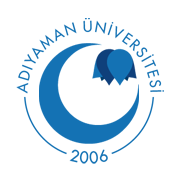                                                                                                                                                                                           ADIYAMAN ÜNİVERSİTESİ – (ADYÜ)                                                                                                                                                                                                                                YATAY GEÇİŞ KONTENJANLARI FORMU………………………………………FAKÜLTESİ/YÜKSEKOKULU/MESLEK YÜKSEKOKULUSINIF/YARIYILÖĞRETİMTÜRÜYURTİÇİ ÜNV. KONT.YURTDIŞI ÜNV. KONT.KURUM İÇİ KONT.